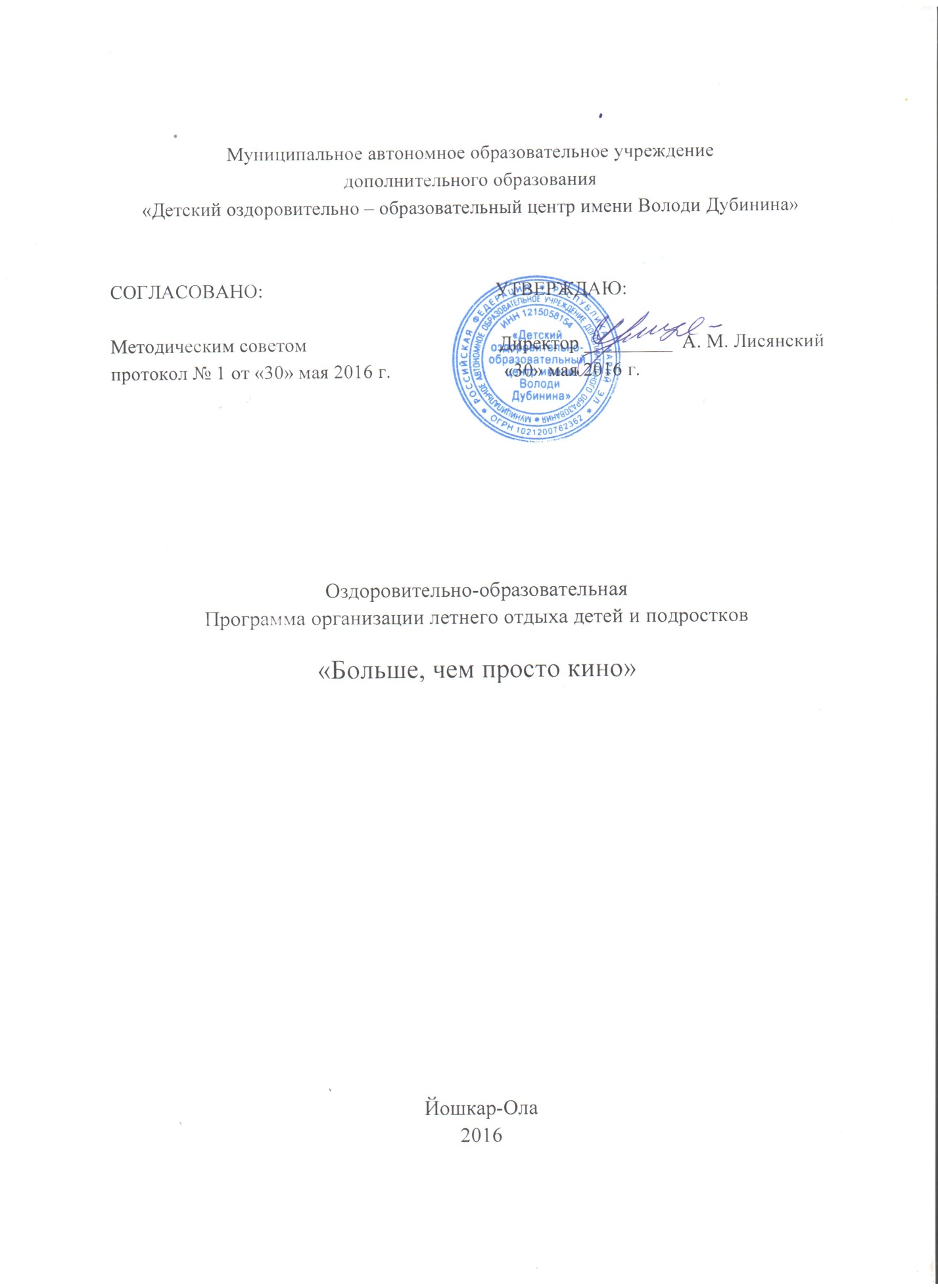 ИНФОРМАЦИОННАЯ КАРТА ПРОГРАММЫ«...Пускай старая мудрость направляет юную бодрость и силу, пускай юная бодрость и сила поддерживают старую мудрость»                                                                                                         К. С. Станиславский 1. Обоснование программыВ преддверии 2016 года Президент России Владимир Путин обратился к Федеральному Собранию с ежегодным Посланием, где сформулировал основные направления развития современной школы и демографической ситуации в стране: «С каждым годом у нас увеличивается число школьников, в течение ближайших десяти лет их будет на 3,5 миллиона больше. Это здорово, это очень хорошо, но важно, чтобы этот рост не сказался на качестве образования и условиях обучения, чтобы достигнутый сегодня уровень продолжал повышаться». К актуальным задачам современного образования можно отнести: профессиональную, мотивированную работу педагога, прорывные новые обучающие технологии и, конечно, возможности для творчества, занятий спортом - дополнительного образования. Последняя задача предполагает следующее: устойчивое ориентирование на преимущественное достижение предметных образовательных результатов и по большому счету не нацелено на реализацию модели «образования для человека» (с необходимостью поддерживать познавательную мотивацию, обеспечивать свободный выбор индивидуальных образовательных траекторий, обучать детей умению проектировать поэтапные программы своего личностного развития и т.д.).Реализации этих задач будет способствовать поддержке детского творчества, опираясь на будущее страны, на запросы как людей, молодых людей в данном случае, так и на запросы экономики, имея в виду перспективы её развития. Ребятам, юношам и девушкам, предстоит решать ещё более сложные задачи, и они должны быть готовы стать первыми, стать не только успешными в профессии, но и просто порядочными людьми с прочной духовной и нравственной опорой. Специфика дополнительного образования состоит в том, что принципиально расширяет возможности подрастающего поколения, предлагая большую свободу выбора, чтобы каждый мог определять для себя цели и стратегии индивидуального развития. Оно направленно на обеспечение персонального жизнетворчества обучающихся в контексте позитивной социализации как здесь и сейчас, так и на перспективу в плане их социально-профессионального самоопределения, реализации личных жизненных замыслов и притязанийВ основе деятельности лежат дополнительные образовательные программы различного уровня и направленности. Особенностями дополнительной образовательной программы являются неформальность и информальность. Таковыми можно считать расширение возможностей использования потенциала организаций культуры, спорта в дополнительном образовании детей; поддержку общественных, медийных мероприятий, направленных на просвещение детей и подростков; формирование у них позитивных ценностей, гражданских установок, активной жизненной позиции и т.д.Опираясь на особенности дополнительного образования и тематику, посвященной российскому кинематографу, программа «Больше, чем просто кино» позволит ребенку по собственной инициативе найти свое устойчивое место в жизни, обрести свое призвание, свою индивидуальность.2.Проблемный анализВоспитательный процесс в образовательных организациях является частью целостного педагогического процесса. Однако, бывает, что педагог, вкладывая усилия в процесс обучения, мало затрагивает воспитательную составляющую, считая ее второстепенной и необязательной. Известно, что «воспитать человека интеллектуально», не воспитав его нравственно – вырастить угрозу для общества». В широком смысле воспитание – это передача накопленного опыта от старших поколений к младшим, растущим. Новые же поколения сегодня совсем не такие, какими были в юности их родители, учителя. Поэтому методы и формы воспитания постоянно обновляются и совершенствуются. Воспитание – целенаправленное развитие каждого растущего человека как личности и неповторимой человеческой индивидуальности.Каким образом логичнее выстроить сегодня систему воспитания педагогу? Первый шаг – это шаг навстречу детям: понаблюдать, чем они живут, о чем думают. Второй шаг – задуматься об актуальности форм общения и взаимодействия педагога с детьми – ведь для того, чтобы воспитывать нужно начать разговаривать с ребенком – на понятном ему языке. Третий шаг – включение ребенка  в воспитывающие практики, предпочтительно событийного характера. А еще – личный нравственный пример и совместная деятельность. И вместе с этим – постоянное развитие своей профессиональной позиции, повышение своего мастерства в деле воспитания. Ибо – «самое надежное, но и самое труднейшее средство сделать людей лучшими есть приведение в совершенство воспитания» (А.В. Суворов).3.Концепция деятельности программыРазрабатывая концепцию деятельности программы, мы исходим из того, что в современных условиях главными ориентирами деятельности должны быть: воспитание социально – адаптированной, социально – активной личности, обладающей нравственными, социально-положительными качествами.Концепция деятельности программы может быть сформулирована следующим образом: основой работой является комплексный подход к оздоровлению, активному отдыху, творческому развитию, социально – нравственному воспитанию молодежи, включению их в посильную трудовую деятельность и организация социально – психологического сопровождения подростков старшего школьного возраста, находящихся в трудной жизненной ситуации.Основными концептуальными идеями программы являются:1.	Ориентация на потребность в активном отдыхе. Формы занятости предоставляют возможность проявить себя, творчески реализовать, включиться в социально – положительную (в том числе, волонтерскую) деятельность, проявить инициативу и социальную активность, выбрать виды деятельности, возможности для самоутверждения и самореализации.2.	Оздоровление осуществляется через:формирование здорового образа жизни посредством занятий физической культурой и спортом;создание положительного эмоционального фона отдыха;социально – педагогическое сопровождение.3.	Идея сочетания социального и личностного компонентов в системе воспитания, соответствия требованиям современного социального заказа.4.	Методическое и педагогическое сопровождение воспитательного процесса; функционирование учреждения как открытого воспитательно – образовательного центра дополнительного образования детей.В современной концепции системы летнего отдыха молодежи детский центр рассматривается не только как временное местонахождения человека, где он приобретает те или иные навыки и знания, интересно проводит свободное время, но и как значимый период жизни, позволяющий раскрыться его потенциальным возможностям.Совместное проживание молодежи и взрослых в условиях детского центра способствует быстрому формированию разновозрастного коллектива, основанного на принципах доверия, взаимопонимания и взаимоуважения. Благодаря этому участники смены получают позитивный опыт корпоративного общения, эффективнее усваивают знания, социальный опыт, передаваемые взрослыми, что в свою очередь оказывает влияние на формирование их ценностных ориентации.Программа «Больше чем просто кино» рассчитана на то, чтобы не оставить без внимания ни одного приезжающего, вовлечь его в игровую, спортивную, творческую деятельность. Через проведение массовых дел (игр, состязаний, турниров, конкурсов, спортивных соревнований) – развивать у участников смены физические качества, выносливость, стремление к победе, чувство взаимоподдержки и гордости за свою команду.В течение всей смены участники программы могут попробовать себя в разных социальных ролях - исполнителя, наблюдателя, организатора, генератора идей, что способствует социализации и привлечению их в дальнейшем к работе органов самоуправления и внеучебной деятельности своего учебного заведения.Как любая система детский центр требует своего обновления и развития. Главная задача, вставшая перед коллективом в этом году – разработать и реализовать новые программы дополнительного образования, рассчитанные на работу с молодежью, приезжающей в детский оздоровительный центр. Эта деятельность требует изменений в использовании традиционных для детского центра форм, новых подходов, новых педагогических технологий и методов.Основные направления реализации программыСодержание программы основано на следующих направлениях деятельности: образовательное и воспитательное.Образовательное направлениеЕжедневно по отдельному расписанию для каждой группы учащихся проводились учебные занятия по курсам обучения (обществознание, естествознание, русский язык, ). Воспитательное направлениеСодержание данной программы оказывает значительное влияние на равзвитие социально значимых качеств личности: воспитание у детей социальной ответственности перед собой и окружающими людьми, развитие лидерских качеств, чувства коллективизма и патриотизма и толерантности. Для достижения такого воспитательного результата используется комплексная форма воспитательной работы как внутриотрядная – это игры различной направленности, беседы, огоньки, экскурсии, походы, общеотрядные, индивидуальные, так и общелагерная – это тематические дни, дела различной направленности, выездные экскурсии.Воспитательный процесс на смене строится на принципах сотрудничества, соуправления. Осуществляется психологическое сопровождение воспитательного процесса, которое включает в себя:проведение анкетирования (в начале смены и в конце смены);проведение индивидуальных и групповых бесед с детьми;тренинги, консультирование;решение проблемных ситуаций;психологическое просвещение.4. Цель и задачиОбразовательное направлениеЦель:Формирование у школьников умения проводить исследования в условиях загородного лагеря, организовывать совместную работу, развивать познавательные, регулятивные, коммуникативные и личностные универсальные учебные действия.Задачи:Сформировать умения и опыт самостоятельной проектно-исследовательской деятельности;Сформировать информационную и алгоритмическую культуру школьников, представления о компьютере как универсальном устройстве обработки информации; развить основные навыки и умения использования компьютерных устройств; повысить у учащихся грамотность в области компьютерных технологий;Развить у учащихся навыки критического мышления необходимого для профессиональной деятельности в современном обществе;Развивать у учащихся навыки сотрудничества.Воспитательное направление         Цель:         Включение детей в современные визуально-эстетические практикиЗадачи:Сформировать у участников смены интерес к изучению визуальных технологий;Приобщить детей к разнообразному социально ценному опыту отношений между людьми, основанному на принципах соблюдения общечеловечских и культурных ценностей, а также воспитание толерантного мировоззрения у детей;Организовать интересный и познавательный досуг, развивающий творческий и интеллектуальный потенциал детей;Организация сети дополнительного образования детей и молодежи, с целью их самореализации через кружковую деятельность.5. Методологическая база программы Методологическая база программы основывается на следующих принципах воспитательной деятельности:Целесообразное сочетание и взаимосвязь познавательной, игровой, духовной, практической, спортивной, художественной деятельности;Творческого характера каждого вида деятельности;Добровольности и свободы выбора детьми содержания и форм деятельности, адекватных их потребностям и возможностям.Оптимального сочетания индивидуальных и коллективных форм деятельности;Систематичности, предполагающей соответствие всей деятельности детей и вожатых поставленным задачам, логическую взаимосвязь всех дел смены;Наглядности. Каждое дело отражается на экране, карте и т.п.Систематическое информирование о результатах состязаний, организация различных видов стимулирования;Многообразие предлагаемых форм деятельности (право выбора наиболее посильного участия в деле);Возрастной подход к разработке мероприятий, состязаний, заданий;Через игру привлечь как можно большее количество детей в проводимые дела, конкурсы;Принцип доступности предлагаемых форм возрастным особенностям детей;Принцип индивидуального подхода через нахождение каждому дела по душе;Принцип личностного подхода, реализуемый через свободу выбора творческой самореализации каждого участника;Принцип вариативности, проявляющийся в свободе выбора;Принцип эмоциональной насыщенности, поддержание духа энтузиазма и веры в возможности всех.Потребности детей в содержательном отдыхе включают в себя физическую, духовную, интеллектуальную, эмоциональную и социальную деятельность. Совокупность эффективных педагогических механизмов для удовлетворения потребностей носит комплексный характер и основывается на принципе компетентного подхода. Принцип компетентного подхода ориентирован на достижение задач, выраженных в форме компетенций, освоение, которых является результатом воспитательного процесса.Личностная компетенция. Предоставлять возможность каждому ребенку раскрыть и проявить свой творческий потенциал через занимательные формы организации досуговой деятельности.Коммуникативная компетенция. Содействовать формированию у детей внутренней потребности в построении эффективной коммуникации.Культуроведческая компетенция. Способствовать осознанию детьми творчества как формы самовыражения, корректировать шкалы ценностей у детей в отношении к культуре как основы существования человека.Общекультурная компетенция. Создание условий для формирования личности ребенка как субъекта духовных потребностей.Здоровьесберегающая компетенция. Приобщать детей к здоровому образу жизни,организуя полноценный отдых, направленный на психологическое и физическое оздоровление.Интеллектуальная компетенция. Добиваться высокого уровня информационной и проектно-исследовательской культур.Эстетическая компетенция. Развитие эстетического вкуса, чувства прекрасного. Экологическая компетенция. Обучение экологической сознательности и грамотности.Гражданская компетенция. Повысить мотивацию к занятию активной гражданской позиции.Социальная компетенция. Содействовать включению каждого ребенка в социально-значимую деятельность, предоставлять возможность для приобретения положительного опыта межличностного взаимодействия.6.Ожидаемые результатыОбразовательное направлениеЛичностные:Формирование умений применять правила делового сотрудничества: сравнивать разные точки зрения, считаться с мнением другого человека;Формирование коммуникативной компетентности в процессе творческой деятельности;Формирование позитивного отношения к себе и окружающему миру;Формировать желание выполнять учебные действия, использовать фантазию, воображение при выполнении учебных действий;Развитие осознанного и ответственного отношения к собственным поступкам;Оценка собственной учебной деятельности своих достижений, причин, неудач;Формирование положительного отношения к процессу познания: проявлять внимание, удивление, желание больше узнать;Формирование готовности и способности обучающихся к саморазвитию и самообразованию на основе мотивации к обучению и познанию.        Метапредметные:Умение ставить цель и составлять план работы над заданием;Умение объяснять свой выбор, строить фразы, отвечать на поставленный вопрос, аргуметировать;Умение оценивать уровень владения тем или иным учебным действием; воспроиводить по памяти информацию, необходимую для решения учебной задачи, презентовать подготовленную информацию в наглядном и вербальном виде;Умение создавать, применять и преобразовывать знаким и символы, модели и схемы для решения учебных и познавательных задач;Умение искать, выбирать, оценивать и проверять информацию, используя различные справочные источники, в том числе Сеть INTERNET;Презентация подготовленной информации в наглядном и вербальном виде;Формирование и развитие ИКТ-компетентности;Умение строить причинно-следственные связи, строить логическое рассуждение;Умение оценивать (сравнивать с эталоном) результаты деятельности (чужой, своей);Умение анализировать собственную работу: соотносить план и совершенные операции, выделить этапы и оценивать меру освоения каждого, находить ошибки, устанавливать их причины;Способность анализировать результаты опытов, элементарных исследований, фиксировать их результаты.Предметные:Формирование навыков работы с информацией;Формирование базовых представлений о работе на компьютере;Умения провести опрос и оформить его результаты в виде таблиц и диаграмм;Умение создавать проект на заданную тему от планирования до представления работы;Умение доказывать изложенные тезисы и аргументировать выводы, уметь отвечать на вопросы и корректно их задавть.   Воспитательное направлениеВ целом, реализация программы «Больше, чем просто кино» позволит получить следующие результаты: Для молодежи:Расширение знаний о российском кинематографе;Формирование чувства личной ответственности за состояние своего здоровья.Формирование лидерских позиций, способностей к организаторской деятельности;Развитие социальной активности, творческого и интеллектуального потенциала участников смены;Формирование патриотической и гражданской позиции, любви к спортивным достижениям соотечественников;Улучшение физического и эмоционального здоровья молодых людей, их максимальное оздоровление;Приобретение опыта соревновательной деятельности.Для педагогов, участвующих в реализации данной программы:Приобретение опыта организации молодежного загородного отдыха, сохранения и укрепления здоровья молодых людей, воспитание их активной гражданской позиции по отношению к спортивным достижениям страны, организации социальной и творческой активной деятельности.Приобретение опыта сотворчества, сотрудничества; Повышение методического уровня педагогического коллектива. Для центра:Усовершенствование программного обеспечения отдыха и досуга в каникулярное время;Возможность оказать методическую помощь другим детским учреждениям при разработке современных воспитательных программ;Повышение престижа в регионе, продвижение бренда детского центра.Для родителей:Улучшение физического, эмоционального здоровья молодежи.Максимальный отдых и оздоровление.Развитие творческого потенциала молодых людей.Появление у участников смены желания учиться, следить за своим здоровьем, для достижения своей цели.Рекомендации врачей, психологов, педагогов.7. Критерии эффективности программы8. Механизм реализации программы8.1.Организация отрядной работыУ любого коллектива, и у временного в особенности все действия зависят от старшего наставника или наставников (вожатый или вожатые), которые должны уметь построить целостную систему деятельности отряда, и суметь спрогнозировать ее результаты. Для этого воспитатели до смены разрабатывают модель отрядной работы, основывающейся на общей тематике смены.Концепция отрядной работы - это основные позиции, идеи, на основе которых разрабатывается модель работы отряда, логично вписывающихся в идею смены, направленные на решение общих целей и задач. Задачи вожатого по организации внутриотрядной работы:Организационный период- создание благоприятной обстановки в отряде;- заложить основы ВО;организация игр на знакомство, «огонька знакомств», различных тренингов общения, с целью адаптации к новым условиям;организация коллективно творческих дел;определение лидерских качеств у воспитанников;-первичное ознакомление участников смены с игровым сюжетом смены, знакомство с легендой смены;оформление отрядных уголков;создание названия и отряда;- знакомство с традициями и обычаями центра;- знакомство с режимом дня;выбор органов самоуправления в отряде;составление плана отрядных дел на смену;расширить круг общения отдыхающих;- дать возможность каждому проявить свои творческие и организаторские способности.Основной период поддерживать работу органов самоуправления в отряде;- разнообразить жизнь в отряде (разнообразие видов и форм деятельности, сочетание общелагерных и отрядных дел);- создать условия комфортности и защищенности для каждого отдыхающего(через доверие и взаимопонимание в отряде, учет индивидуально возрастных и психологических особенностей детей и т.д.);-обеспечить возможность самореализации каждому участнику смены (учитывать индивидуальные особенности, интересы и склонности, способности ит.д.);формировать коллектив отряда, развивать традиции в жизни отряда.Итоговый периодитоговый сбор в отряде;сдача спортивного инвентаря, книг, постельного белья, костюмов;организация уборки территории и помещений;организация «прощального огонька». 8.2.Система самоуправленияСистема детского самоуправления реализуется через два института:Совет детского самоуправления (СДО)Совет детского самоуправления отряда – главный исполнительный орган, избираемый на собрании отряда. Его члены, как правило, руководят работой микрогрупп, советами дел, создаваемых для организации в отряде различных видов деятельности: трудовой, творческой, физкультурно – оздоровительной и т.д. В состав микрогруппы могут входить воспитанники отряда на основе общих интересов и существующих между ними дружеских отношений. Наряду с постоянными органами самоуправления в отряде действуют и временные: совет дела, творческие группы. В их состав входят дети, которые принимают участие в решении конкретной задачи.Стратегический совет ДООЦВ Стратегический Совет входят избираемые или уполномоченные воспитанники, которым первичный коллектив поручает планировать, распределение поручений, проверку исполнения и другие управленческие функции. Стратегический Совет собирается 1 раз в 2 дня, возможны внеочередные собрания по особым случаям.8.3. Игровая модель программы Кино это синтез творческих мыслей разной направленности, кино это мечта, воплощенная в реальность, кино это продукт определенного жанра со своей изюминкой, в общем, кино  это жизнь, из которой вырезано всё скучное. Каждый ребенок, благодаря своим скрытым талантам совместно с педагогами постарается отобразить окружающую реальность и создать новую. Настроенность не позволяет быть невежественным, трусливым, жестоким. Лишь в светлых мечтах заключена облагораживающая сила. Истинное счастье – это, прежде всего, удел знающих, удел ищущих и мечтателей.И эти летние каникулы мы проведем вместе с харизматичными кинорежиссерами, деловыми сценаристами, талантливыми актерами и романтиками, обычными школьниками из самых обычных школ…     8.4. Содержание смены.Задачи смены могут быть наиболее полно реализованы через комплексный интегральный подход, объединяющий содержательные блоки: базовый и тематический.Базовый блок реализуется на протяжении всей смены и  предусматривает решение традиционных задач смен детских оздоровительных лагерей по следующим видам деятельности: учебно-познавательная (работа в творческих мастерских, салонах, клубах);игровая (игры и тренинги разной степени сложности и содержания);культурно-досуговая (фестивальные дела, экскурсии);организаторская (работа в органах самоуправления);трудовая (самообслуживание, общественно-полезная деятельность);физкультурно-оздоровительная и спортивно-массовая (утренняя зарядка, прогулки, спортивные секции ,соревнования, профилактические мероприятия,);аналитическая (рефлексия на «огоньках», в индивидуальных беседах);дискуссионная (дискуссии на различных площадках).Все виды деятельности тесно связаны, переплетены и взаимообусловлены. А это означает, что каждое дело, независимо от того учебное оно или досуговое, должно стать делом, способным занять отдельное место в системе личностных ценностей человека.Тематический блок направлен на реализацию тематической составляющей программы, ориентирующею участников смены на приобщение к занятиям массовым спортом и физкультурой, формированию культуры здорового образа жизни, создание условий, позволяющих включиться в игровую модель смены, а так же в процесс актуализации, развития и реализации своего творческого потенциала.Реализация тематического профиля программы напрямую зависит от эффективного использования в работе педагогического состава следующих составляющих.Игра и коллективно-творческая деятельность - как социально-педагогический инструмент «вхождения» в жизнь, как регуляторы всех жизненных позиций молодого человека. Вместе они выступают самостоятельным видом развивающей деятельности молодежи, принципом и способом их жизнедеятельности, методом познания и методом организации неигровой деятельности.Педагогическая ситуация, как способ трансляции культуры в этом отношении предоставляет молодому человеку выбор, а педагог – поддержку и педагогическое сопровождение в выборе и принятии (переживании) ценностей. В результате молодой человек выстраивает систему смыслов, смысловое поле или внутреннее субъектное пространство саморазвития.Спортивные соревнования, творческие состязания, поединки в альтернативных играх - как эффективные способы мотивации к занятию массовым спортом, физкультурой и творчеством, позволяющие целенаправленно формировать культуру здорового образа жизни.Формы работыВокально-музыкальное направление:Организация концертов;Конкурс авторской песни;Организация музыкальных вечеров;Музыкальные дискуссии «Музыкальный ринг»;Исполнение песен под караоке;Хореографическое направление:Открытие площадок по обучению танцам;Танцевальный конкурс «Марафон»;Обучение новым, массовым танцам для демонстрации их на дискотеке (танец сезона);Занятия аэробикой;Дискотеки и танцевальные вечера. Музыкальное направление:Творческое прослушивание  на конкурсы;Работа музыкальных салонов;Проведение литературно - музыкальной гостиной;Обмен песнями, взаимное обучение;Сочинение гимнов, песен на дни рождения, праздники, поздравления.Туристическое и экологическое направление:Изучение туристских азов (разжигание костра, установка палатки, ориентирование на местности);Занятия на туристическом городке и скалодроме;Организация работы школы туриста с элементами общефизической подготовки;Туристическое многоборье (при прохождении терренкуров);Контрольно - туристический маршрут (комплекс коротких состязаний, цель которых - усвоение и закрепление основных умений туриста и исследователя, развитие наблюдательности, глазомера, ловкости и др.).Художественное направление:Работа художественных мастерских;Организация фестиваля фильмов;Вернисаж юных художников (конкурс рисунков на асфальте, конкурс плакатов на заданные темы, коллажи, аппликации и др.);Конкурсы эскизов оформления различных мест (столовой, отрядных мест, танцевального зала и др.).Спортивное направление:Плавание;Проведение спортивных конкурсов, спортивных эстафет;Мастер-классы по неолимпийским и национальным видам спорта от ведущих спортсменов республики;Выпуск «Спортивного курьера» (новости спортивной жизни, чемпионы центра, победители спортивных соревнований);Первенства по неолимпийским и другим видам спорта;Спортивные фестивали и праздники;Товарищеские матчи по различным видам спорта. Интеллектуальное направление:Интеллектуальное казино;Интеллектуальное многоборье;Клуб любителей логических загадок;Проведение интеллектуальных Прикладное направление:Работа студий, площадок;Изготовление призов для победителей различных конкурсов; Работа выставок;В линию смены включаются: Оздоровительные процедурыОрганизация купания, принятия солнечных ванн, соревнований, игр на воде;Прохождение терренкуров (троп здоровья);А также; работа органов самоуправления; выходы на природу, экскурсии; трудовые десанты, экологические акции;9. Методическое обеспечение программыМетодическое обеспечение программы осуществляется библиотечным фондом детского центра. Фонд содержит около 200 изданий методической литературы, а также видео- и аудио- материалы. В помощь молодым вожатым собраны методические рекомендации и необходимые документы по прохождению педагогической практики.Методическое сопровождение программы смены:проведение методических занятий для вожатых по программе смены;проведение «Круглого стола» для вожатых в каждой смене;оказание консультативной и практической помощи педагогическому коллективу детского центра по реализации основных дел смены;осуществление анализа реализуемых дел;разработка методических и информационных материалов в помощь педагогам;осуществление диагностики реализации программы на разных этапах смены.10. Кадровое обеспечение программыДля ведения образовательной деятельности сформирован состав воспитателей, педагогов дополнительного образования общей численностью 20 человек, из них 10 имеют высшее профессиональное образование. Воспитательную работу организуют и проводят 30 воспитателей и вожатых. В учреждении работают профессиональные педагоги, а это надежность, интересная работа с детьми, построенная на основе большого опыта работы, высококачественной инфраструктуры и развитой материально-технической базы детского центра.Вожатые – студенты Института педагогики и психологии ФГБОУ ВПО «Марийский  государственный университет», бойцы педагогического отряда «Милосердие» - победители I Всероссийского конкурса педагогических отрядов. Все вожатые прошли обучение на факультете дополнительного образования ФГБОУ ВПО «Марийский государственный университет» и имеют сертификат.Основные функциональные обязанности сотрудников центраДиректор - руководитель учреждения осуществляет общее руководство деятельностью и координирует деятельность всех служб по обеспечению жизнедеятельности детского центра;Заместитель директора по воспитательной работе - осуществляет подбор и учебу временных педагогических кадров, воспитателей, осуществляет управление и контроль работы всего педагогического состава;Заместитель директора по административно-хозяйственной работе - обеспечивает материально-техническую базу к каждой смене;Главный бухгалтер - составляет перспективные и текущие финансовые планы и бюджеты денежных средств; участвует в разработке проектов планов комплектования программ, затрат на их реализацию;Заведующая производством - обеспечивает и отвечает за качественное и сбалансированное питание всех отдыхающих, согласно утвержденному меню;Воспитатели и вожатые – организуют жизнедеятельность своего отряда, планирование работы в течение смены, ведение педагогической документации (дневники воспитателя); осуществляют контроль за исполнение режимных моментов, за личной гигиеной каждого отдыхающего; ведут наблюдение за сменой настроения взаимоотношений, как со сверстниками, так и другими членами коллектива; помогает контролировать форму одежды по погодным условиям, обуви по сезону, а в первые дни заезда, следят за щадящим режимом физических и эмоциональных нагрузок на отдыхающих; оказывают помощь медицинским работникам, психологам, в выявлении заболевших,  требующих особого внимания;7. Старший вожатый – организатор работы с педагогическим отрядом, куратор общелагерных и межлагерных дел;8.Музыкальный руководитель - обеспечивает музыкальное и вокальное сопровождение дел смены;9.Методист - методическое обеспечение программы, повышение профессионального мастерства педагогического коллектива центра;10.Инструкторы по физической культуре и спорту, инструктор – методист по плаванию - проведение утренней зарядки, программы Фестиваля; организация судейства, проведение организованного купания, контроль правильного использования спортивного инвентаря;11.Врач - ежедневный амбулаторный прием с целью оказания первой медицинской помощи, выявление заболевших, организация лечения и уход за отдыхающими; осуществление контроля за санитарным состоянием пищеблока, корпусов, территории центра; проводит санитарно-просветительскую работу с персоналом иотдыхающими.12. Медицинская сестра - обеспечивает инфекционную безопасность (соблюдение правил санитарно-гигиенического и противоэпидемического режима, асептики, правильного хранения, обработки, стерилизации и использования изделий медицинского назначения; осуществление всех этапов сестринского процесса при уходе за пациентами; ежедневно осматривает работников пищеблока, ведёт всю необходимую документацию; организует осмотр отдыхающих, выявляет больных, отправляет к врачу центра или госпитализирует в больницы города; контролирует мытьё детей в душе, следит за чистотой постельного белья; организует медицинское наблюдение за всеми формами массовой работы, обязательно присутствует при купании, имея при себе все необходимое для оказания срочной медицинской помощи; проводит санитарно-просветительскую работу).В детском центре постоянно работают технические работники по уборке зданий и помещений, водители, рабочие по ремонту зданий и сооружений. 11. Материально – техническое обеспечениеДетский центр предлагает детям разнообразные досуговые и спортивные площадки:
- тренажерный зал, оснащенный велотренажером, элипсоидом, комплексным тренажером, степ – тренажером, гребным, силовой скамьей и штангой.- танцевальный зал, оснащенный свето- и аудиотехникой;- кинозал, оснащенный компьютерной, видео- и аудиотехникой;-игровой зал, оснащенный компьютерными приставками X-boks;- компьютерным классом и сетью Wi-Fi.- поле для мини-футбола с 2 воротами;- футбольное поле с 2 воротами;- баскетбольная площадка с 2 фермами, щитами и кольцами;- волейбольная площадка с сеткой и вышкой для судейства;- теннисный корт с сеткой и гандбольными воротами;- туристический городок для освоения техники пешеходного туризма со скалодромом.- асфальтированные дорожки для катания на велосипедах, роликовых коньках и скейтбордах.- 7 уличных столов для настольного тенниса;- 2 терренкура (тропа здоровья);- 2 наливных бассейна (один с аквагоркой, длиной 19,4м)12. Методы диагностики предполагаемых результатовОрганизационный периодВходное анкетирование. Диагностика направлена на исследование общей структуры контингента отдыхающих, их ожиданий и представлений о предстоящей жизнедеятельности, интересов, потребностей, способностей. Изучается география участников смены.Рейтинг ожиданий: проводится с целью выяснения представлений о детском центре. Помогает определить направление деятельности в конкретном отряде и в центре  в целом с учетом потребностей участников смены. На планерке по итогам организационного периода анализируется работа педагогического состава.Основной периодДиагностика включенности отдыхающих в идею смены (разрабатывается психологической службой детского центра).Изучение социальной заинтересованности участников смены, задача которого понять восприятие человека, частью группы или отдельно от других.Заключительный периодПоследние дни смены направлены на подведение итогов. В результатах анкетирования «на выходе» отслеживается степень реализации цели и задач смены. Проводится опросник «Здоровье – это…». Оценивается сформированность положительного отношения к здоровому образу жизни. Изучается настрой на последействие, рейтинг дел смены, который позволяет оценить принятость идеи смены отдыхающими и сотрудниками. На планерке по итогам основного периода дается оценка реализации программы смены. Отчеты методистов, психолога, руководителя пресс – центра, заместителя директора по воспитательной работе, медицинских работников анализируются и используются в общем отчете.ЛИТЕРАТУРАБеспутин А.Б. Федеральный справочник «Спорт России». Выпуск 1, - М: «АНО "Редакция «Федерального справочника, 2009.Волохов А.В., Фришман И.И. Внимание, каникулы! Методическое пособие. М.: ЦГЛ.,2005.Ильин А.А. Книга, которая спасет вам жизнь. М.: «Эксмо», 2007.Куприянов Б.В., Рожков М.И.,  Фришман И.И. Организация и методика проведения игр с подростками: Взрослые игры для детей: Учеб-метод.пособие. – М.: Гуманит. изд. центр ВЛАДОС, 2001.Лихачев Б.Т. Философия воспитания. Гуманитар. изд. центр ВЛАДОС", Москва, 2010 г. Образцов П.И. Методы и методология психолго – педагогического исследования. СПб.: Питер, 2004.Петров В.М., Гришина Г.Н., Короткова Л.Д. Летние праздники, игры и забавы для детей. – М.: ТЦ «Сфера», 2001Пискарев А.А. Национальные виды спорта. – «Советская Россия», 1976.Раевский Б. М. Поединок с самим собой. - Л.: «Детская литература», 1980.Современные технологии сохранения и укрепления здоровья детей: Учебное пособие/Под общ. Ред. Н.В.Сократова. М.: ТЦ Сфера, 2005Таран Ю.Н. Каникулы: социально – педагогические ориентиры. Н.Новгород: издательство ООО «Педагогические технологии», 2006.Татаринкова Л.Г. Педагогическая валеология. СПб.,1995.Федоров А.В. Чтобы лето было спортивным. – Ижевск, 2001.Фришман И.И., Байбородова Л.В., Волохов А.В. и др. Разноцветный мир детства: детские общественные организации: Учебное пособие для студентов средних и высших педагогических учебных заведений. М., 1999.Ярцева Е. Бег и ходьба. М.: ИД Мещерякова, 2012. ПодпрограммыПлан мероприятий по организации досуга детей на первую сменуТема смены - «Школьный вальс»Сроки проведения - 01.06.-15.06.2016 г.Количество детей - 333 человекаКонтингент детей - обучающиеся 5-8 классов МОУ «Лицей № 11»            Обоснование            Школа - это большой и один из самых важных периодов в жизни. Он захватывает такие моменты, как детство, переходный возраст и взросление. Безусловно, школа влияет на личность человека, ведь ребенок находится в обществе, развивается и получает знания. Именно здесь в сознание закладываются зачатки будущей личности.            В школе есть как положительные, так и отрицательные моменты. Например: насмешки. Это неотъемлемая часть любого общественного института, но если взрослые делают это корректно или вообще смеются мысленно, и ничего не высказывают. Дети - слишком правдивые, они ничего не скрывают, и им даже в голову не придет, что то, что они скажут, может кого-то обидеть. Недаром говорят, что устами младенца глаголет истина. Ребята постарше, находящиеся в переходном возрасте, уже, скорее, не столько говорят обидные вещи, а больше сами обижаются, из-за эмоциональной неустойчивости, проявляющейся в это время. Кроме того, в школе есть шаблоны, под которые невольно попадают все ученики. Например: зубрилка, спортсмен, красавица, умник, тихоня и так далее. Попадая под такие клеше, человек, выйдя из школы и будучи уже взрослым, может остаться на всю жизнь с этим образом, навязанным ему школой.            Но стоит отметить такие положительные моменты, как, допустим, спорт. В школе ребенка заставят заниматься физкультурой, что естественно пойдет на благо здоровья ученика. Затем такой предмет как «Труд», может дать ребенку представление о том, как вести быт во взрослой жизни и быть не таким беспомощным. Естественно, одно из самых положительных качеств в школе – это общение со сверстниками. У ребят всегда есть друзья, и чем школа больше, тем больше вероятность, что ребенок будет не одинок.  Там проводятся конкурсы, соревнования, канцеры,  в общем все то, что может сделать из ребенка нормального социального человека.             Мы же приглашаем Вас в нашу школу, ощутить важность преодоления всех «классных» лестниц в темпе вальса.       Цель смены:        Создание условий для формирования у детей и подростков  ценности познания       школьного этапа, как самого важного в их жизни.       Задачи:Развитие познавательных способностей детей и подростков;Создать условия для расширения кругозора и стимулировать творческую активность детей;Организовать различные виды деятельности, способствующие получению знаний в области истории.            Сюжетное развитие смены            Обычная средняя школа. Обычный выпускной вечер. Радости на лицах детей нет предела. Выпускники с нетерпением ждали это мероприятие, переходя из класса в класс со своим любимым педагогом. Так, стоп! Педагогом? Оглянувшись, вокруг ребята поняли, что педагога рядом с ними нет. Куда же он подевался? Такой вопрос стоял у каждого ребенка в голове, который нужно будет решить в течении всей смены.             Содержание смены (Приложение 1)             Ожидаемые результаты1.Развитие познавательных способностей детей и подростков;2.Созданы условия для расширения кругозора и стимулирования творческой активности детей;3.Организованы различные виды деятельности, способствующие получению знаний в области историиПлан мероприятий по организации досуга детей на вторую сменуТема смены - «Режиссеры будущего»Сроки проведения - 17.06.-07.07.2016 г.Количество детей – 432 ребенкаКонтингент детей: обучающиеся муниципальных образовательных учреждений, воспитанники МОУДО «ДЮЦ «Азимут», воспитанники МБОУДО «ДЮСШ «Олимп»            Обоснование            В современном окружающем мире жизнь детей и подростков нестабильна и далеко несовершенна. Такова реальность. Именно в таких условиях детям сложно не только найти и обрести, но и взаимодействовать, жить в гармонии с этим миром, с самим собой.            И наша задача, сегодня, состоит в том, чтобы учитывая все внешние и внутренние факторы воздействия и влияния, которые сказываются на развитии и формировании личности, показать нашим детям положительный пример отношения к жизни, ведь именно на примерах воспитывается человек. Помочь детям познать себя, раскрыть свои способности и реализоваться.            Все это дает нам надежду на то, что наше будущее, которое находится в наших руках, мы сможем создать таким, каким захотим. Какие положительные примеры мы покажем нашему подрастающему поколению сегодня, такое будущее ждет нас завтра. Дети будут передавать опыт вожатых, будут режиссерами не только в кино, но и в жизни.Цель смены:  Становление социальной идентичности личности детей и подростков в современном высоко информационном обществе, посредством приобщения ко всем жанрам кинотворчества            Задачи:Создать условия для развития критического мышления детей и подростков;Создать условия для формирования у детей представления о различных жанрах кинематографии;Создать условия для всестороннего развития и гармонизации личности каждого ребенка;Создать эффективные условия для достижения поставленных целей, благодаря поэтапному планированию своей деятельности.            Сюжетное развитие смены            Обычные мальчики и девочки, посетившие съемочную площадку со стороны наблюдали следующее: каждый актер, который работает в кино занимается своим делом, все как обычно. Подходит директор и собирает всех вокруг себя. Стоя в кругу они обсуждают новый сценарий, который написал директор. После того как актеры ознакомились со сценарием каждый отказывается от своей роли. Именно здесь дети становятся главными лицами картины. Каждый отряд становится кинорежиссером. Главный вопрос – почему актеры отказались от своих ролей? Ответ на главный вопрос смогут дать только дети            Содержание смены (Приложение 2)             Ожидаемые результатыСформированность критического мышления детей и подростков.Сформированность всестороннего развития и гармонизации личности каждого ребенкаСформированность эффективных условий для достижения поставленных целей, благодаря поэтапному планированию своей деятельностиПотребность детей в активных занятиях физической культурой и спортом.Переоценка приоритетов в сознании ребенка в области кино –  и телеиндустрии, литературыПлан мероприятий по организации досуга детей на третью сменуТема смены - «Про все на свете расскажут дети»Сроки проведения - 09.07.-29.07.2016 г.Количество детей – 172 ребенкаКонтингент детей: обучающиеся муниципальных образовательных учреждений, воспитанники МОУДО «ДЮЦ «Азимут»            Обоснование Автономный мир детства, тем не менее, постоянно соприкасается с миром взрослых. Каковы же механизмы этого взаимодействия? Каждое общество создает, культивирует и передает последующим поколениям определенную картину мира. Задачу сохранения целости и передачи последующим поколениям картины мира выполняют специальные институты. Во-первых, образовательная система с достаточно многочисленным штатом профессиональных педагогов и развитой инфраструктурой, различными своими звеньями охватывающая всех детей. Во-вторых, средства массовой информации. Их воздействие удваивает мощь системы образования, но сами по себе, без системы образования, СМК оказываются бессильными: только в ней происходит обучение ребёнка языку и основным способам восприятия сообщений и образов, которые служат ключом к пониманию разнообразной информации СМК. При этом с помощью ряда педагогических приемов вырабатывается особый тип восприятия, формируется яркий мир наглядных образов, в которых объекты внешнего мира смещены и исправлены в соответствии с картиной мира данной культуры. И, наконец, введение ребёнка в мир взрослых осуществляется с помощью искусства и художественной культуры как системы его производства, сохранения и распространения. Искусство для детей, с одной стороны,— самостоятельный феномен, созидающий картину мира. А с другой стороны, оно использует систему образования и СМК в качестве своих «носителей» и потому тесно сплетено с ними.В настоящее время возрастает популярность медиавоспитания. Журналы, радиовещание, телевидение и компьютерные технологии затмевают учебные издания, но нельзя допускать деградации молодого поколения. Для привлечения внимания современной молодёжи к познанию своей истории, культуры, научных достижений необходимо идти в ногу со временем, использовать нестандартные методы, возможно, менять форму подачи информации. Что слушает молодёжь – так называемые FM радиостанции: разнообразные музыкальные молодежные направления, кричащие заголовки, небольшие «секреты» известных людей и всё в креативном оформлении. Повествование на радио ведётся от первого лица, в настоящем времени.Таким образом, события, канувшие в лету, становятся более реальными, осязаемыми, следовательно, слушатель воспринимает их не как скучный факт, а как «горячую новость». Через призму современного языка с употреблением различных средств выразительности, молодежной лексики, разговорных выражений слушателю подаются исторические события, литературные произведения, результаты научных исследований. Большое значение отводится радиоспектаклям. В большинстве случаев в радиоспектаклях используются лучшие образцы отечественной и зарубежной детской литературы, основанные на общечеловеческих ценностях, способствующие формированию личности ребенка. Важный аспект данного проекта состоит в достоверности транслируемой информации. Цель смены: формирование коммуникативной компетенции, способствующей развитию личности, способной к продуктивному общению.Задачи:Приобщить детей и молодежь к духовно – нравственному медиавоспитанию;Оказать содействие в формировании детского актива СМИ;Содействовать включению каждого участника программы в социально – значимую деятельность, предоставлять возможность для приобретения положительного опыта межличностного взаимодействия;Приобщить детей к здоровому образу жизни, организуя полноценный отдых, направленный на психологическое и физическое оздоровление.           Сюжетное развитие сменыРадиосвязь – это не только средство массовой информации, но и связь среди поколений. В эфирах детской радиостанции – всё, как на волнах российских радиостанций, вот только основано на исторических фактах.           Содержание смены (Приложение 3)           Ожидаемые результаты1.Выбор детьми живого, не виртуального общения друг с другом.2.Получение потребности каждого ребенка правильно организовать свое свободное время.3.Получены знания о новых формах и способах организации досуговой деятельности в детском сообществе.План мероприятий по организации досуга детей на четвертую сменуТема смены «Лига мечты»Сроки проведения - 31.07.-07.08.2016 г.Количество детей – 91 ребенокКонтингент детей: обучающиеся муниципальных образовательных учрежденийОбоснованиеМы, взрослые, часто забываем, о чем мечтали сами в детстве. А не хотелось бы Вам восстановить свои мечты? И у всех они разные. Иногда, заигравшись, невозможно отличить реальность от фантазии. И будучи малышами, мы верили в это. Нередко наши фантазии являются подготовкой к событиям будущего, к взрослой жизни. Детская фантазия дает возможность поверить в себя, поверить в свою мечту и создать свою жизнь в будущем. Есть мечты, о которых мечтает каждый ребенок.             Цель смены: расширение кругозора ребенка через игровой сюжет с учетом интереса возрастных особенностей и интеллектуального уровняЗадачи:Создать условия для расширения кругозора и стимулировать интеллектуальную активность детей;Обеспечить психолого-педагогические условия для раскрытия индивидуального потенциала каждого субъекта оздоровительно-образовательного процесса;Создать условия для всестороннего развития и гармонизации личности каждого ребенка.            Сюжетное развитие смены            Ночь. Дети спят в своих кроватях. Вдруг они просыпаются. Привлеченные звуками музыки и бликами разноцветного света, дети подбегают  к окну и видят много фей. «Надо быть смелым, чтобы видеть скрытое», так говорят, если одеть зеленую шапочку с алмазом, повернув которую можно увидеть разнообразный волшебный мир, где живут феи. Они открываются лишь тем, у кого чистая душа и помыслы, по-особому работает восприятие. Существует ли в жизни Зубная фея? Об этом расскажут сами вожатые.            Ожидаемые результаты1.Созданы психолого-педагогичсекие условия для раскрытия индивидуального потенциала каждого участника образовательного процесса.2.Организован содержательный и полноценный досуг детей.3.Самореализация участников смены в различных видах творческой деятельности.Приложение №3План-сетка3 смены 2016г. ДООЦ им. В. Дубинина«Про все на Свете расскажут дети» (19-29 июля 2016г)Полное название программыОздоровительно-образовательная Программа организации летнего отдыха детей и подростков «Больше, чем просто кино»Руководитель программыЛисянский А.М. – директор МАОУДО «Детский оздоровительно – образовательный центр им. В. Дубинина»Научный руководительКандидат педагогических наук Домрачев В.А.Автор программыИванова И.Н. – заместитель директора по воспитательной работе, Петров  А.Г. – педагог-организатор МАОУДО «Детский оздоровительно – образовательный центр им. В. Дубинина»Проводящая организацияМуниципальное автономное образовательное учреждение дополнительного образования «Детский оздоровительно – образовательный центр имени Володи Дубинина»Место проведенияЗагородная база МАОУДО «Детский оздоровительно – образовательный центр имени Володи Дубинина»Адрес проводящей организации425000, Республика Марий Эл, посёлок Песчаный, 21км. Казанского трактаКонтактные телефоны+7-8362-45-13-98, +7-8362-33-38-85, +7-8362-79-63-21.dubinina12@yandex.ruСроки проведенияС 01.06.2016 по 7.08.2016 (1 смена – 14 дней, 2 смены по 21 дню, 1 смена – 7 дней)Продолжительность реализации 63 дняУчастники программыДети и подростки от 7 до 18 летОбщее количество детей-участников1120 человек.География участниковВсе районы РМЭ и другие регионы Российской Федерации.Здоровьеформирующее направлениеЗдоровьеформирующее направлениеЗдоровьеформирующее направлениеЗдоровьеформирующее направлениеКритерииПоказателиПоказателиМетодыСохранение и укрепление здоровьяСохранение и укрепление здоровья1. Качество реализации медицинского сопровождения;2.	Соблюдение режима дня;3.	Сбалансированное и рациональное 5-разовое питание;4.	Участие отдыхающих в спортивно-массовых и физкультурно – оздоровительных делах;5.	Эффективность целостного здоровья молодежи; 6. Количество детей, получивших выраженный оздоровительный эффект.1.Анкетирование 2. Диагностика индивидуального здоровья молодых людей;3. Собеседование.Психолого-развивающее направлениеПсихолого-развивающее направлениеПсихолого-развивающее направлениеПсихолого-развивающее направлениеПриобретение практических умений и навыков эффективной коммуникации,самоконтроляПриобретение практических умений и навыков эффективной коммуникации,самоконтроля1. Умение слушать и слышать собеседника (толерантность);1.	Бесконфликтное общение;2.	Рефлексия;3.	Навыки психологической защиты, самоконтроля;4.	Самооценка;5.	Коммуникабельность;6.	Формирование ценностных ориентации;7.	Эмоциональная устойчивость;8.	Наличие мотивации на познавательную, профессиональную деятельность;9.	Отсутствие конфликтов.1.	Анкетирование;2.	Наблюдение;3.	Сюжетно-ролевые игры;4.	Социально-психологическое консультирование;5.	Психологический тренинг (самопознания, общения,  личностного роста, коммуникативных умений);6.	Психологические игры, индивидуальные занятия, часы общения;7.Деятельность органов самоуправления;8. Детская периодическая печать.Социально – поддерживающее направлениеСоциально – поддерживающее направлениеСоциально – поддерживающее направлениеСоциально – поддерживающее направление1.	Реализация творческих и профессиональных  способностей личности.2.	Правовое молодежи разных категорий.3.	Соответствие услуг системы дополнительного образования потребностям и интересам отдыхающих.4. Профессиональная ориентация.1.	Реализация творческих и профессиональных  способностей личности.2.	Правовое молодежи разных категорий.3.	Соответствие услуг системы дополнительного образования потребностям и интересам отдыхающих.4. Профессиональная ориентация.1.	Количество и качество проводимых познавательных, развлекательных трудовых мероприятий;2.	Личная заинтересованность молодежи в организации и проведении КТД;3.	Количественный показатель участия отдыхающих в работе клубов, секций, площадок.4.	Реализация социально-значимых проектов.5.	Участие в разработке проекта по экологической безопасности детского центра.1.	Анкетирование;2.	Наблюдение;3.	Итоговая  выставка творческих работ;4.	Навыки самообслуживания5.	Участие в заключительном гала- концерте;6.	Рейтинг популярности творческих дел, клубов, студий;Воспитательно – профилактическое направлениеВоспитательно – профилактическое направлениеВоспитательно – профилактическое направлениеВоспитательно – профилактическое направление1.Система работы по профилактике правонарушений.1.Система работы по профилактике правонарушений.1.Снижение асоциального поведения1.Метод наблюдения (отсутствие фактов)1.Формы и содержание профилактической работы.1.Формы и содержание профилактической работы.1.Наличие плана работы по профилактике правонарушений.2.Внедрение программ – тренингов3.Формирование культуры ЗОЖ 1.Качество содержания плана работы; уровень социально – педагогических программ индивидуального сопровождения детей.2. Организация и проведение тренингов.3. Анализ данных уровня развития социальной активности личности.4. Анализ уровня и качества проведения дел, направленных на формирование ценности ЗОЖОбеспечение безопасности отдыха молодежи и деятельности организацииОбеспечение безопасности отдыха молодежи и деятельности организацииОбеспечение безопасности отдыха молодежи и деятельности организацииОбеспечение безопасности отдыха молодежи и деятельности организацииОхрана детского центраОхрана детского центра1. Круглосуточная охрана территории 2.Круглосуточное дежурство администрации центра.Договор с организациями, осуществляющими охрану.Охрана здоровья участников сменыОхрана здоровья участников сменыОрганизация профилактических осмотров в течение каждой сменыМедицинские заключенияБезопасность на территорииБезопасность на территорииЕжегодно в мае обработка территории и прилегающей территории от клещевого энцефалита, дератизация и дезинсекцияДоговор с организациями, осуществляющими обслуживание и контрольПожарная безопасностьПожарная безопасность•	Наличие в достаточном количестве первичных средств пожаротушения, мотопомпы, внешних гидрантов.•	Автоматическая пожарная  сигнализация•	На смене проводятся  учебные тренировки по  эвакуации отдыхающих и сотрудников из спальных корпусов при пожарной тревоге•	Ежегодно выполняется по периметру учреждения минерализованная полоса•Выполнение все требований и предписаний Госпожнадзора.Договор с организациями, осуществляющими обслуживание и контроль (согласно плану мероприятий по пожарной безопасности) Профилактическая работаПрофилактическая работа•	Регулярность обновления содержания тематических и сменных стендовТак же на сменах проводятся встречи с (инспекторами по делам несовершеннолетних, ГИБДД, радиобеседы по ЗОЖ•	профилактика курения употребления спиртных напитков и наркотических веществ Информированность молодежи. Участие в конкурсах рисунков,  пожарно-тренировочных эстафетах, участие в учебно-тренировочных мероприятиях по пожарной безопасности Метод наблюдения (наличие или отсутствие фактов).Анкетирование, наблюдение. Сюжетно-ролевые игры (наличие навыков и умений.)Период смены/ЗадачиСодержание и формы деятельностиПодготовительный периодРазработка программы сменыПрограммно-методическое обеспечение сменФормирование и обучение вожатского коллектива.Создание единой педагогической команды.Подготовка материально – технической базыПодготовка педагогического коллектива к работе.Сборы педагогического отряда, проведение обучающих семинаров.Разработка и корректировка программы, написание сценариев, подготовка наглядных материалов.Составление программы работы с педагогическим составом.Обновление материально-технической базы.Заказ и приобретение необходимых материалов.Организационный период (первые 3 дня смены)Знакомство участников смены друг с другом, с педагогическим составомВведение в игровой сюжет программы. Создание системы жизнеобеспечения.Формирование коллективов отрядов, органов самоуправления, выявление лидеровВовлечение всех участников программы в совместную деятельностьСоздание условий для индивидуальной адаптации.Выработка основных законов и правил жизнедеятельности детского оздоровительного центра. Создание позитивного эмоционального настроя.Предъявление единых педагогических требований.Психолого-педагогическая диагностика интересов и потребностей, уровня развития творческого мышления участников смены1-й деньТворческая встреча в детском центре, распределение по отрядам, размещение.Игры на знакомство, хозяйственные сборы в отрядах, анкетирование).Знакомство с территорией, педагогическим коллективом.Общий сбор. 2-й деньОткрытие сменыТоварищеские игры, 3-й деньОрганизационный сбор в отрядах.Введение в смену.Знакомство с площадками, спортивными секциямиОсновной период (4-15 дни)Создание единого воспитательного пространства как фактора формирования и личного роста участниковРазвитие познавательной, творческой и физической активности участников; формирование мотивации к здоровому образу жизни.Реализация творческого, физического и духовного потенциала.Формирование коммуникативных навыков, лидерских качеств, организаторских способностей, развитие инициативы.Организация и проведение отрядных и массовых дел, творческих дел, экскурсий, фестивалей, конкурсов.Ознакомление с инновационным педагогическим опытом и новыми воспитательными технологиямиСпортивно-оздоровительные и физкультурно – оздоровительные делаСпортивные праздники и фестивали;Спортивные первенства (мини-лапта, аэробика, спорт.ориентирование, дартс, шашки, шахматы, армрестлинг);Подвижные игры на свежем воздухе;Купание;Творческие, развлекательные делаДискотекиТанцевальные марафоны.Работа ОСУ, пресс – центра.В планах отрядной деятельностиОрганизация и проведение методических занятийИтоговый период (16-18 дни смены)Проведение отрядных и массовых дел – подведение итогов и прощание.Демонстрация навыков и умений, приобретенных за смену (творческие отчеты)Опросы и анкетирование, анализ удовлетворенности совместной деятельностьюИтоговые сборы в отрядахИтоговый сбор смены (подведение итогов, награждение)Закрытие сменыИтоговая анкетаПрощальные делаОформление документации по педагогической практике и отчета по смене.Постлагерный периодПедагогический анализ сменыСоставление отчета о реализации программыПодведение итогов, обработка анкет.Вторник 19.07«Проверка связи!»Среда 20.07«Поймай волну»Четверг 21.07Эфир №1 «Хочу все знать!»Пятница 22.07Эфир №2 «С улыбкой к детям»Суббота 23.07Эфир №3 «На радиоволнах»Воскресенье 24.07Эфир №4 «А-Л-Л-О!»13.00 Приезд  детей, размещение.14.30-19.00 Инструктаж по ТБ, ПБ; операция «Уют», Медпункт17.00 «Выход есть!» - командная игра на знакомство17:30 Дискотека / Фильм21:15 «Песни у костра» МП10:00 ЛОС10:30 «Сведение воедино» КМФ игра-тренинг на местности16:30 «Синдром Мёрфи»19:30 «В Дубинина, с Любовью» конкурс визиток21:15 Огоньки знакомств10:00 Первенства11:30 «Изобретатель Попов А.С.» - конкурс оживших картин (на местности)13:30 Эфир №116:30 «Сокровища старого Флинта»19:30 Дискотека / Фильм21:15 Дискотека / Фильм10:00 «Здравая зарядка»10:10 «Мы за здоровый образ жизни» игра на местности12:30 Кинолекторий (СО)13:30 Эфир №216:30 Профильные сказки на новый лад «Здоровым быть здорово!»19:30 Дискотека / Фильм21:15 Отрядные огоньки10:00 Первенства11:30 «Город мастеров» - творческие мастер-классы13:30 Эфир №316:30 «По волнам Детства»20:00 «В прямом эфире…»  тот самый концерт21:15 Дискотека / Фильм10:00 Первенства11:30 «Восток - Запад» Фестиваль международных игр13:30 Эфир №416:30 «СТАЛКЕР» 1ч.19:30 «СТАЛКЕР» 2ч.21:15 Дискотека / ФильмПонедельник 25.07Эфир №5 «Музыкальная пауза»Вторник 26.07Эфир №6 «По секрету всему Свету»Среда 27.07Эфир №7 «В ритме радио»Четверг 28.07«Тишина! В прямом эфире»Пятница 29.0710:00 Первенства11:30 «Большая эстафета»13:30 Эфир №517:00«ДУБОВЫЙ БАЯН» вокальный конкурс19:30 Тематическая Дискотека «Black and White» / Фильм21:15 Тематическая Дискотека «Black and White» / Фильм10:00 «Кубок 3х мячей»11:30 «День НПТ или синхронное плавание»13:30 Эфир №616:30 «Кастальскай ключ». Часть 119:30 «КАМ»21:30 «Кастальскай ключ». Часть 210:00 «Город мастеров» - творческие мастер-классы13:30 Эфир №716:30 Подготовка к «Большим танцам»19:30 «БОЛЬШИЕ ТАНЦЫ»21:15 Дискотека «Open Air»/ Фильм10:00 Подготовка острых репортажей16:30 «Про все на Свете расскажут дети» - новостной фестиваль17:30 «Радиоактивность» - вечер награждений19:30 Дискотека «В кругу друзей»21:30 ЛЗС22:15 Песни дружбы у костра23:00 Отрядные огоньки прощания07:00 Операция «Чистые аллеи»10:30 Отъезд детей